Fagutvalget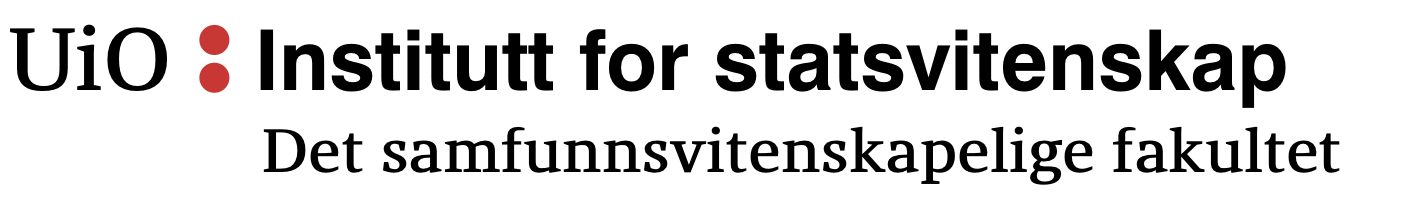 Institutt for statsvitenskapDet samfunnsvitenskapelige fakultetMøtereferat Til:		Fagutvalget ved Institutt for statsvitenskapDato: 		tirsdag 21. april 2020Tid:		10:15 – 11:00Sted:		https://hangouts.google.com/call/POmqxr5roArVCGqnJs7WAEEIOrdstyrer:	Janicke Eckhoff, Henrik Vincent F. VassalReferent: 	Thomas TangenTilstede:	Henrik Vincent F. Vassal		Fravær:	Mette Sandstad	Hermann ZimmermannJanicke EckhoffJens Kristian ØvstebøLinn-Kristine FørdeSigve Chrisander IversenThomas TangenV20/57	Godkjenning av innkalling, dagsorden og referatDet bes om at sak om orientering om utlyst IP-stilling som sak V20/58-B. Saksnavn for V20/58 endres til V20/58-A.Godkjenning av innkalling, dagsorden med endringer og referat er enstemmig vedtatt.V20/58-A	Orientering fra vervLeder v/ JanickeFagutvalgsposten videresender ikke til leders e-post lenger. Siste e-post er mottatt i desember 2019. Leder ber kommunikasjonsansvarlig undersøke dette.Nestleder v/ Henrik VincentIntet å orientere.Se sak V20/58-ASekretariat v/ ThomasJobbet med nye vedtekter og forretningsorden til neste utvalgsperiode.Økonomi v/ MetteIkke tilstede.Kommunikasjon v/ HermannSvart på e-poster.Vært i programrådsmøteArrangementer v/ Linn-KristineIntet å orientere. Samfunnsvitenskapelig Studentutvalg (SVSU) v/ Jens KristianDeltatt på NSOs landsmøte.Fått en forespørsel om spørreundersøkelse.SVFA er avlyst.Postkasse – yay or nay? Saken er henlagt av Eiendomsavdelingen.Janicke: Lengde og skrivefeil.Hermann: Litt for spesifikk for folk som bor i Oslo.Jens Kristian: Dette tas videre. Instituttstyret v/ Janicke & Henrik VincentIntet å orientere.Programrådet v/ Sigve & HermannHar vært i programrådsmøte. Svært koselig, ikke noe dårlig stemning.Interessant å følge Raino Malnes’ læringskurve i Zoom.Det ble diskutert muligheten for et bachelor-emne i skjæringspunktet mellom OPA og KP. Raino Malnes ønsket mer norsk politikk inn i BA-programmet. Fagutvalget ved ISV argumenterte for at enten så måtte det være et 2000-emne som kunne være på engelsk eller et 1000-emne på norsk, kanskje med sikte på å gjøre det til en del av den obligatoriske 90-gruppen.Til høsten ble det diskutert at store forelesninger ikke avholdes, og det psykososiale miljøet mellom studentene i kjølvannet av koronavirus-pandemien. En er redd for at flere kommer til å droppe ut på grunn av at det sosiale miljøet bortfaller.Henrik Vincent: Programrådet bør se på muligheter for å investere overskuddet i seminarundervisning i enkelte av de store emnene.[Janicke ankommer 10:24]V20/59	Orientering om utlyst IP-stillingHenrik Vincent redegjør:Ble spurt om å sitte i en intervjukomité som skal vurdere den nye IP-stillingen.Henrik Vincent har ikke tid til å sitte i denne komiteen og lurer på om det er noen andre som ønsker å sitte her.Janicke: Er det noen som vil ta det?Jens Kristian: Må man ta alle møter?Henrik Vincent: Det er det som er optimalt.Jens Kristian: Når blir dato fastsatt?Henrik Vincent: Det avhenger av når komitémedlemmene kan.Jens Kristian: Hvor lenge varer det?Henrik Vincent: Regner med at komiteen er gira på å bli ferdig fort, så typ 45 minutter.Jens Kristian: Kan stille dersom det ikke 5. mai.Informasjon sendes til Jens Kristian, og han innstilles.V20/59	Oppdatering vedrørende STV4229BMettes redegjørelse er vedlagt nedenfor som referattilføyelse. Hermann: Det er kjipt for studentene, men i STV1020 er alle forelesninger opptak fra i fjor.Thomas: Det som også fremkom av klagen var at det var ulik avvikling av forelesning og seminarer mellom de forskjellige STV4229-emnene.Henrik Vincent: Bjørn Høyland har jobbet mye med dette.Saken følges videre av Fagutvalget ved ISV.V20/60	Programrådet og emneevalueringerHermann redegjør:Programrådet var misfornøyde med svarprosenten på emneevalueringene.Lurte på om FU-ISV kunne bidra med dette.Henrik Vincent: Har emneevalueringene kommet over e-post?Hermann: Ja.Henrik Vincent: Begravd i spam …Sigve: Har også fått det på Canvas. Dukker opp som kunngjøring for de forskjellige emnene.Janicke: Er det noen standardisering av hvordan disse evalueringene gjennomføres? Kan settes av tid i forelesningene?Hermann: Det hjelper og de ønsker å gjøre det slik.Fagutvalget ved ISV videreformidler budskapet på sine sosiale plattformer.V20/61	Fadderuke og DMS-prosjekter fremover Henrik Vincent redegjør:Kjipt at det har vært lite pågang av faddersøknader.Funnet gamle utgaver fra Zoon Politikon. Dette kan være brukbart både til læring for Zoon Politikon og å kunne ha noe å legge ut. Lenken til siden er https://www.scribd.com/doc/22815239/Zoon-Politikon-2001-1?campaign=VigLink&ad_group=xxc1xx&source=hp_affiliate&medium=affiliate Janicke: Foreslår å sende e-post til nettsiden før man eventuelt betaler. Kunne også vært interessant å høre med forfatterne bak artiklene deres erfaring med Zoom Politikon.Henrik Vincent: Enig.Henrik Vincent: Fakultetet legger opp til fadderuke.Janicke: Fadderkoordinator Lars Hægeland har forespurt et møte. Han er referert videre til DMS-leder.Hermann: Grupper under 30 personer er tillatt så det bør være mulig å gjennomføre.Janicke: Er det fler som bør delta på møtet?Henrik Vincent: Det er bare å si ifra.V20/62	EventueltIngen eventuelle saker.Møtet er hevet 11:12.Referattilføyelse[2020-04-21] RT-V20/59 oppfølging av STV4229BArntzen (som er administrativt ansvarlig for masterprogrammet), samt studenten som tok kontakt på vegne av resten.Studenten er selv fornøyd og føler på å bli tatt alvorlig - det er veldig bra. Jeg synes også det var et fint møte, og det ble stilt gode spørsmål og gitt mulighet til å uttrykke akkurat hva som har vært problemet. Både fra undervisningsleder og administrasjonen sin side. Saken blir tatt hånd om videre, etter at sensur har falt for å ikke påvirke noe der (det er uansett for sent å gjøre noe med arbeidet studentene har lagt ned, og det er de selv inneforstått med). Slik det er nå får vi ikke gjort noe mer, men jeg følger opp saken fremover.Ellers ble vi spurt om ulike generelle saker om instituttets arbeid med studentene:Er noe mer instituttet kan gjøre som ikke blir gjort i dag? Har dere noen innspill her?Instituttet er bekymret over kontakten deres med studentene, frykter at folk ikke leser mail, og ønsket innspill her. Er det noe mer som kan gjøres? Også tips til eventuelle sosiale greier instituttet kunne bidra med ville de ha, fordi de er redde for at studenter blir sittende alene og ensomme.Til oss i FU:Bjørn var usikker på om vi fikk e-postene sendt til fagutvalgets e-post-adresse. Jeg sa jeg trodde vi fikk disse, men vet også at vi har hatt litt e-post-problemer før. Noen oppdatering her?Elin Arntzen lurte på om vi i Fagutvalget visste hvem vi skulle ta kontakt med i ulike tilfeller. Enkeltstudenters henvendelser kunne gå til sv-info (og resepsjonen i 7. for master), men samlede klager som i dette tilfellet var riktig å ta til instituttet (enten Elin eller Bjørn). Dette tror jeg vi har grei oversikt over, men hvis det er uklart for mange burde vi kanskje lage oss en oversikt (eventuelt be om klarhet)?Med vennlig hilsen,Janicke Eckhoff			Thomas TangenLeder 					SekretærFagutvalget for ISV 			Fagutvalget for ISV